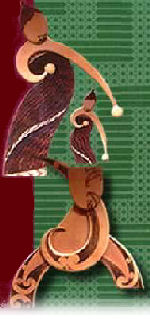 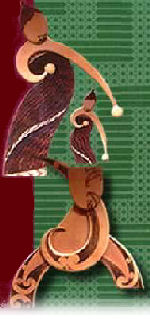 MĀORI PERFORMING ARTSUNIT STANDARD 13359 (version 7)Demonstrate knowledge and skills of mōteatea(Level 2, Credits 6)ĀKONGA BOOKLET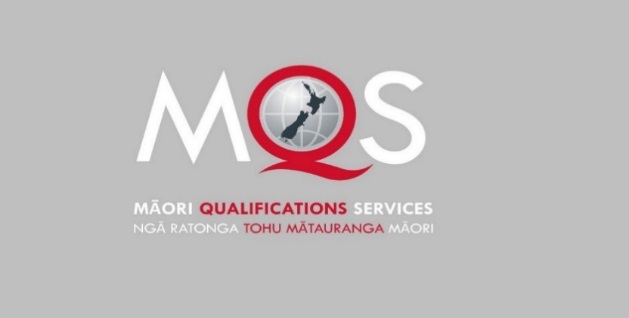 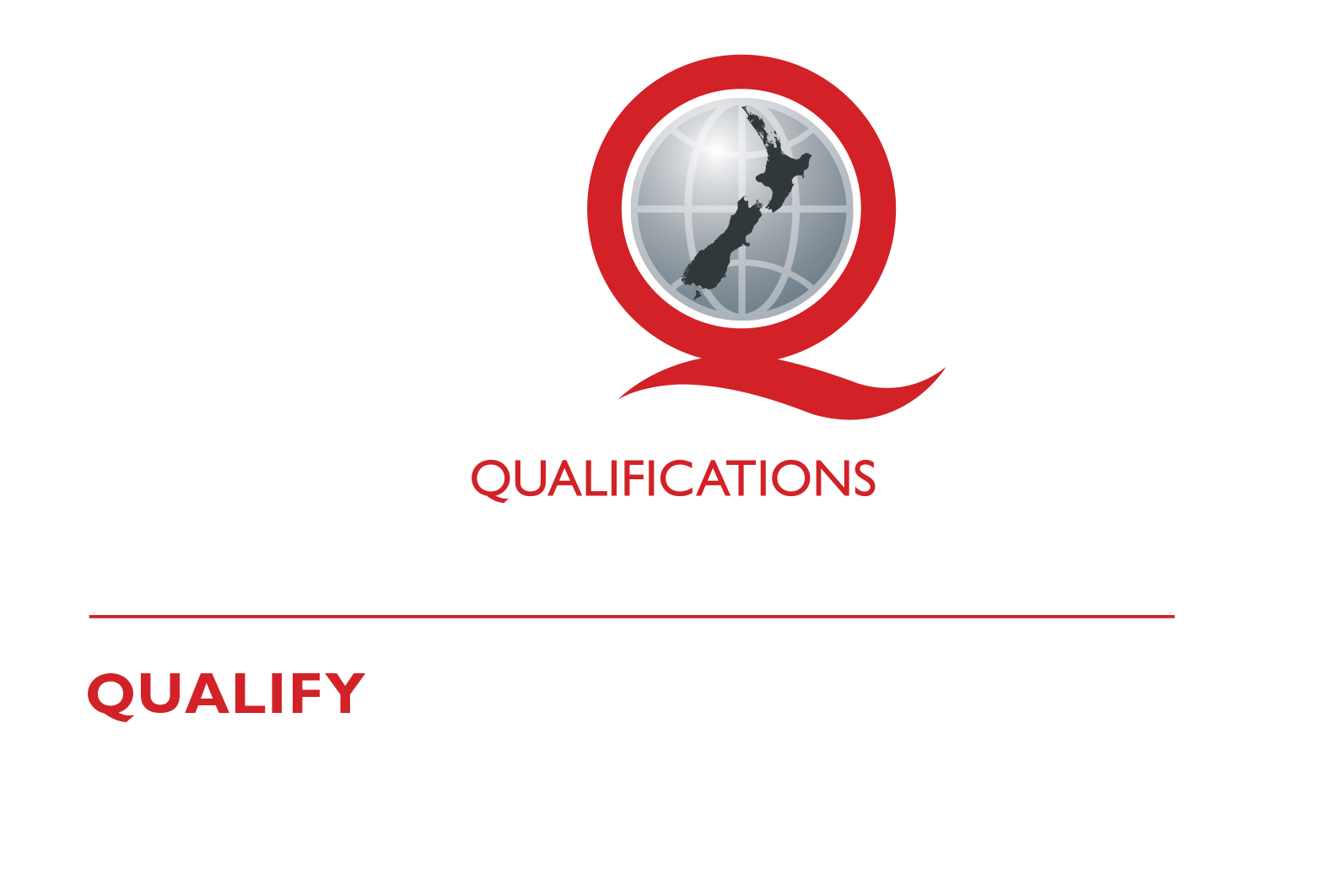 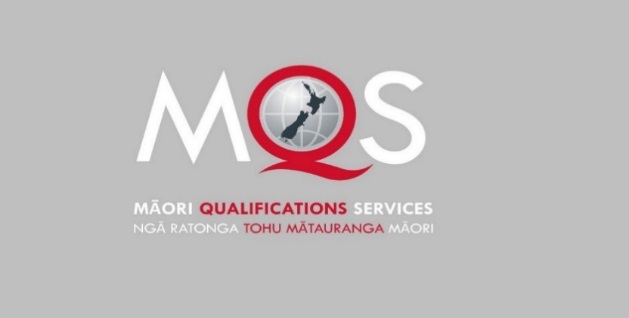 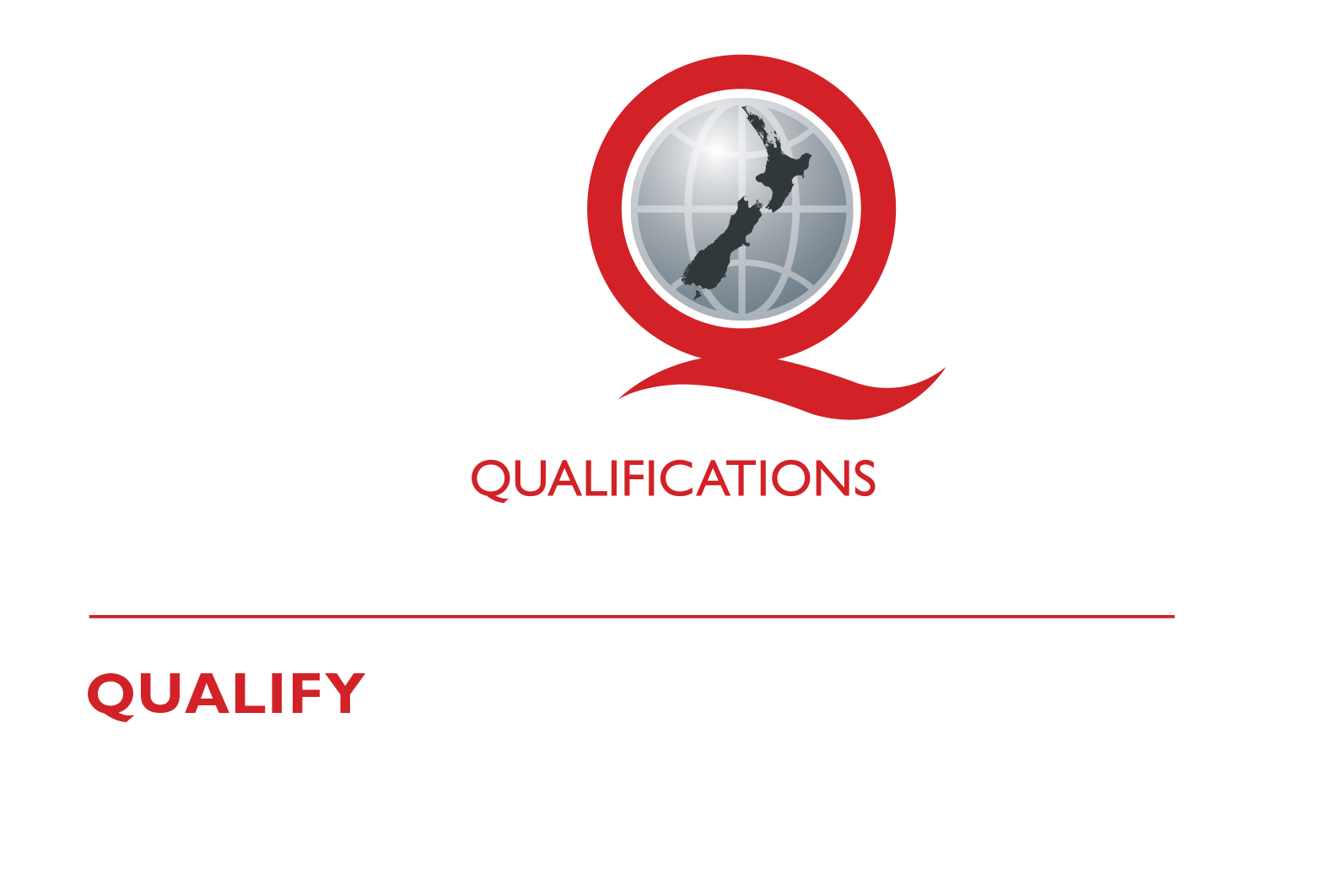 Tēnā koeThis is your assessment booklet for Māori Performing Arts unit standard 13359, Demonstrate knowledge and skills of mōteatea.Assessment criteriaThere are THREE (3) assessment tasks for this standard that you must correctly complete.  The grades for this assessment include Paetae/Achieved, Kaiaka/Merit, or Kairangi/Excellence.  Your grade will depend on how well you research and answer the questions, and how well you perform.The tasks are:Describe/explain FIVE different categories of mōteatea.Describe/explain the tikanga and pūtake for TWO mōteatea, each from different categories.Demonstrate TWO mōteatea items, each from different categories.For this assessment, the categories of mōteatea are – oriori, pao, pātere, waiata aroha, waiata tangi.Your kaiako will discuss the length of time you have to complete this.  PLEASE remember to reference where you get your information from for Tasks 1 and 2.  Your kaiako will discuss this with you.AuthenticityAs per NZQA requirements:all work submitted for assessment must be produced by youthe assessor will consider (and manage) the potential for work to have been copied, borrowed from another ākonga, photocopied from a book, or downloaded from the internet.You may work with and learn from others to gather information from a variety of sources.  However, the assessor must be clear that the work to be assessed has been processed and produced by you.  To help manage authenticity of your work, where you are asked to complete any written tasks, you will be asked to use your own words as well as provide reference/s for your information.If you have any pātai, or are unsure about anything, kōrero ki tō kaiako.For further information, please refer to the following link:http://www.nzqa.govt.nz/providers-partners/assessment-and-moderation/assessment-of-standards/generic-resources/authenticity/.Assessment Task 1This task assesses the evidence requirements of 1.1.Mōteatea categoriesCorrectly describe/explain each of the following categories of mōteatea.Reference/s:Assessment Task 2This task assesses the evidence requirements of 1.2.Reference/s:Assessment Task 3This task assesses the evidence requirements of 2.1.A few things for you to think aboutmō Paetae/Achieved, me:matatau koe ki ngā kupu;tika te mita o tō reo, tō whakahua i ngā kupu, me te hā;tika tō whai i te rangi;hāngai tō tū, me te kori i tō tinana/mahi-ā-ringa, ki ngā tikanga me te pūtake o te mōteatea.mō Kaiaka/Merit, me:mau koe ki te tangi me te wairua o te rangi;hāngai te kori o tō tinana ki te wairua me ngā kupu o te mōteatea, ā, kia tika te tū.mō Kairangi/Excellence, me:tika te whakaputa i te wairua o te rangi, mai i te tīmatanga ki te whakamutunga;tika te whakaputa i te wairua o tō tinana me ngā kupu o te mōteatea, mai i te tīmatanga ki te whakamutunga.The TWO mōteatea items should be performed:the way your iwi performs mōteatea; and/orthe way the composer/s would expect you to perform the mōteatea.You will be recorded performing the TWO mōteatea items – individually or in a group.  Your kaiako will discuss how and when the recordings/performances will occur.If you have any pātai, or are unsure about anything, kōrero ki tō kaiako.Kia kaha!NameSchoolKaiako/AssessorNSN NumberPaetae/AchievementKaiaka/Achievement with MeritKairangi/Achievement with ExcellenceDemonstrate knowledge of mōteatea, and the essential skills of mōteatea.Demonstrate in-depth knowledge of mōteatea, and the essential skills of mōteatea with purpose.Demonstrate comprehensive knowledge of mōteatea, and the essential skills of mōteatea with artistic expression.ĀKONGA ASSESSMENT TASK SHEETNameNSN #Outcome 1Demonstrate knowledge of mōteatea.CategoriesDescribe/explain FIVE different categories of mōteatea.The categories of mōteatea are – oriori, pao, pātere, waiata aroha, waiata tangi.You may use the attached sheet to record your answers and/or use a range of other techniques to present your descriptions – eg PowerPoint, mind maps, posters, drawings etc.You must present information in your own words, and references must be provided.OrioriPaoPātereWaiata tangiWaiata arohaTikanga and pūtakeDescribe/explain the tikanga and pūtake for TWO mōteatea, each from different categories.The categories of mōteatea are – oriori, pao, pātere, waiata aroha, waiata tangi.You must present information in your own words, and references must be provided.MŌTEATEA ONEMŌTEATEA ONENameCategoryComposer nameComposer iwiDate mōteatea was composedWhy mōteatea was composedLyrics and translation (add additional pages if you need)What messages, or values, do you think the composer was trying to convey, or tell people, when the mōteatea was composed? How do they relate to te ao Māori?MŌTEATEA TWOMŌTEATEA TWONameCategoryComposer nameComposer iwiDate mōteatea was composedWhy mōteatea was composedLyrics and translation (add additional pages if you need)What messages, or values, do you think the composer was trying to convey, or tell people, when the mōteatea was composed? How do they relate to te ao Māori?Outcome 2Demonstrate the essential skills of mōteatea.DemonstrationDemonstrate TWO mōteatea items, each from different categories.The categories of mōteatea are – oriori, pao, pātere, waiata aroha, waiata tangi.OUTCOME 2ASSESSOR CHECKLISTAkonga demonstrationĀkongaMōteatea (1)DateMōteatea (2)OutcomeEvidence requirementsAssessor commentsCategory (please tick)	oriori	pao	pātere	waiata aroha	waiata tangiMōteatea is performed.Tick relevant box.Kua matatau ki ngā kupu.Kua tika te mita o te reo, te whakahua i ngā kupu, me te hā.Kua tika te whai i te rangi.Kua hāngai te tū, me te kori i te tinana/mahi-ā-ringa ki ngā tikanga me te pūtake o te mōteatea.Category (please tick)	oriori	pao	pātere	waiata aroha	waiata tangiMōteatea is performed.Paetae/AchievedCategory (please tick)	oriori	pao	pātere	waiata aroha	waiata tangiMōteatea is performed.Kua mau ki te tangi me te wairua o te rangi.Kua hāngai te kori o te tinana ki te wairua me ngā kupu o te mōteatea, ā, kua tika te tūCategory (please tick)	oriori	pao	pātere	waiata aroha	waiata tangiMōteatea is performed.Kaiaka/Merit Category (please tick)	oriori	pao	pātere	waiata aroha	waiata tangiMōteatea is performed.Kua tika te whakaputa i te wairua o te rangi, mai i te tīmatanga ki te whakamutunga.Kua tika te whakaputa i te wairua o te tinana me ngā kupu o te mōteatea, mai i te tīmatanga ki te whakamutunga.Category (please tick)	oriori	pao	pātere	waiata aroha	waiata tangiMōteatea is performed.Kairangi/Excellence 